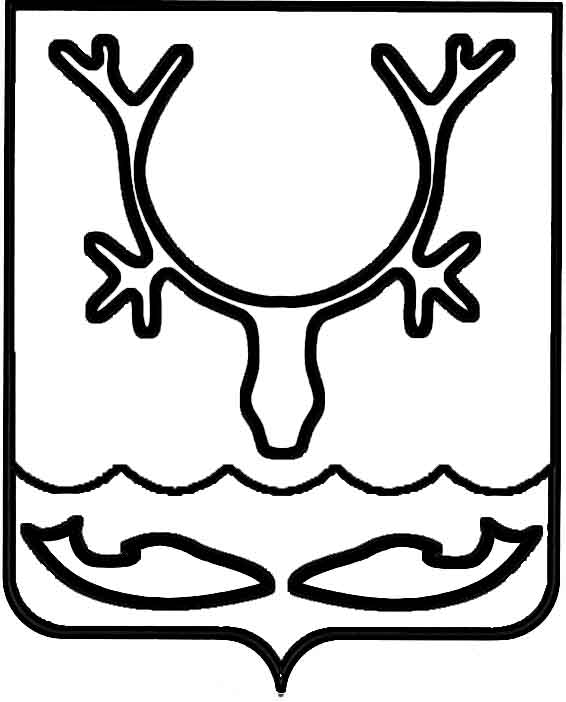 Администрация МО "Городской округ "Город Нарьян-Мар"ПОСТАНОВЛЕНИЕот “____” __________________ № ____________		г. Нарьян-МарВ связи с установлением устойчивых положительных температур наружного воздуха, руководствуясь Правилами предоставления коммунальных услуг собственникам и пользователям помещений в многоквартирных домах и жилых домов, утвержденными Постановлением Правительства Российской Федерации               от 06.05.2011 № 354, Администрация МО "Городской округ "Город Нарьян-Мар"П О С Т А Н О В Л Я Е Т:Завершить отопительный сезон 2017-2018 годов на территории                   МО "Городской округ "Город Нарьян-Мар" с 19.06.2018.Контроль за исполнением настоящего постановления возложить                     на первого заместителя главы Администрации МО "Городской округ "Город          Нарьян-Мар".Настоящее постановление подлежит официальному опубликованию.1506.2018406Об окончании отопительного сезона              2017-2018 годовИ.о. главы МО "Городской округ "Город Нарьян-Мар" А.Н.Бережной